Obras PúblicasObras Concluidas 2012Fueron concluidas las obras  que se tenían  Programadas en el año 2012 a través del Programa  3 X 1 para Migrantes 2012 mismas que se realizaron con una inversión de $ 1´590,236.00. las obras realizadas fueron las  siguientes obras:Electrificación, en la calle Insurgentes, Cabecera  Municipal. (Foto 1)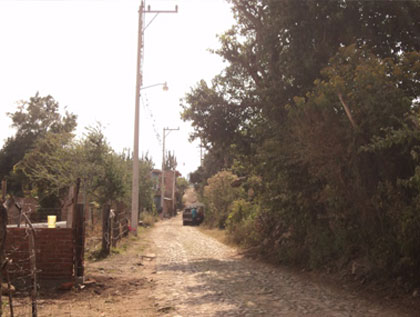 Construcción de Cancha de usos Múltiples en la Esc. Preparatoria (Foto 2)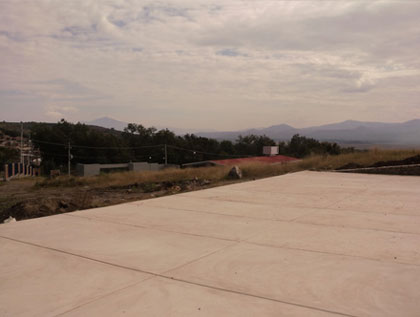 Construcción de Red de Drenaje y Empedrado en calle 27 de Septiembre  (Foto 3).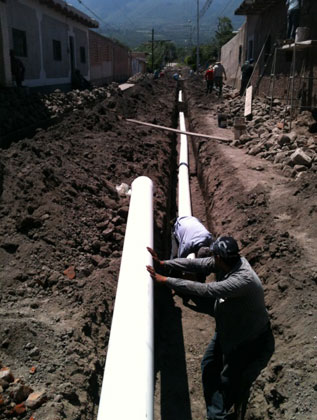 En la localidad de Cofradía  se concluyo además la obra de remodelación de la plaza principal de la delegación de Cofradía, (Rehabilitación de la calle Francisco I Madero.  con inversión de 1´000,000.00 (Foto 4)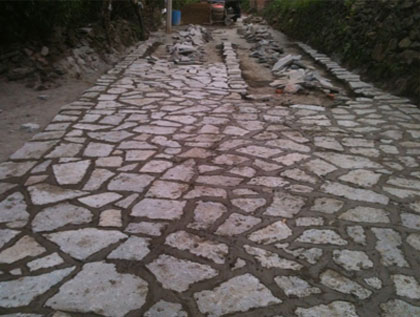 Consistente en el cambio de red de agua potable, drenaje,  empedrado y huella ecológica.Obra Directa:Con recursos propios, se han realizado los siguientes trabajos en beneficio de la ciudadanía como son:Rehabilitación  con la moto conformadora de la Calle Francisco  I  Madero  y calle del campo de Futbol, en CofradíaLimpieza General en calles: Prolongación calle 16 de Septiembre, Juárez, La Paz y Javier MinaLimpieza y desmonte de la calle de ingreso (Corregidora), en la Cabecera  Municipal.Colocación de muro de división (tabla roca) para el  acondicionamiento de oficina, junto a la oficina del servicio postal (correo).  Foto 5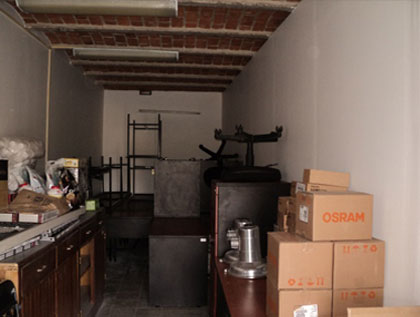 Mantenimiento  del empedrado de  la calle Pedro MorenoMantenimiento de la Plaza Principal, reparación de llaves de agua y  luminariasRehabilitación de Instalaciones  hidráulicas en los locales del mercado municipal (2, 5, 7 y 13)Se realizo la rehabilitación de baños y  juegos infantiles  en la unidad deportivaApoyo con piedra y polvo a la Esc. Emilio Rodríguez Jara para  trabajos de empedrado,  así como la poda de árboles y limpieza general de la escuela Foto 9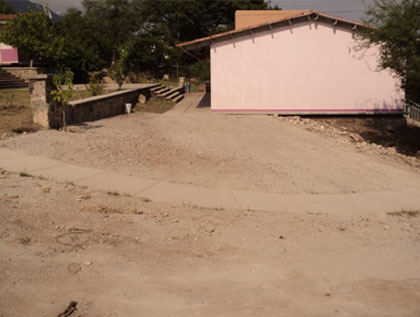 Apoyo al Dif  con la Rehabilitación de baños.Se realizaron  diversos trabajos  de mantenimiento en el Panteón de la localidad de Tepec, consistentes en:Poda de arbolesLimpieza y descacharrizacion en generalPonta de la capilla Foto  6-1Construcción de andador de concreto de 50 mts. X 1.50 mts. de ancho, en el panteón de Tepec Foto  6-2Rehabilitación de andadoresSe realizaron  diversos trabajos  de mantenimiento en el Panteón de la cabecera municipal como son: Foto 7Limpieza GeneralPinta de la capilla de velación y fachada de la entrada el panteónLimpieza, desmonte y rehabilitación con polvo,  en la calle que conduce al panteónRehabilitación del Camino al Batan ( Moto conformadora, retroexcavadora y tres volteos)Foto 8Se Continúan con los trabajos de  la Construcción de la  brecha al Durazno, obra que está siendo ejecutada por el gobierno del estado  a través, de la Secretaria de Desarrollo Rural. Foto 10Se está realizando la instalación de tubería del  nacimiento  agua de San Juan  al tanque de almacenamiento que  se encuentra ubicado en predio camino a los Chávez, con ello se aprovechara dicho manantial para  abastecer a las colonias existentes en esta zona como son  La Palmita y Fraccionamiento Lomas de Amacueca Foto  11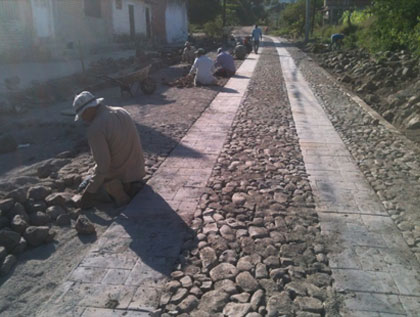 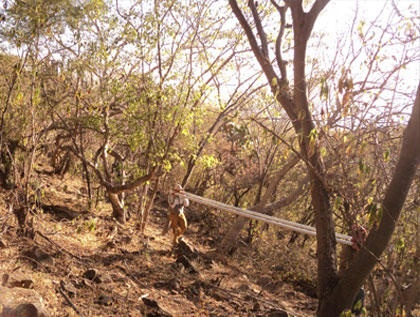 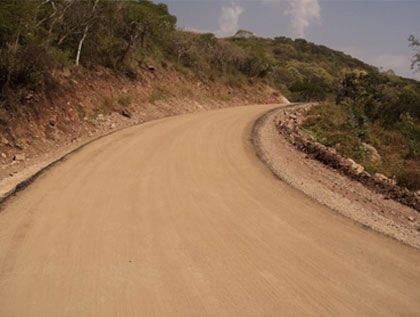 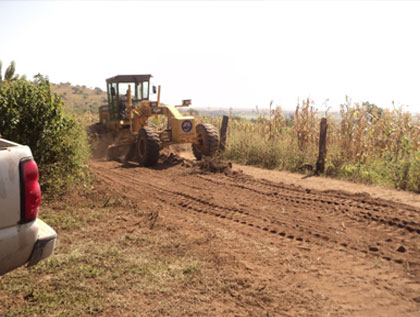 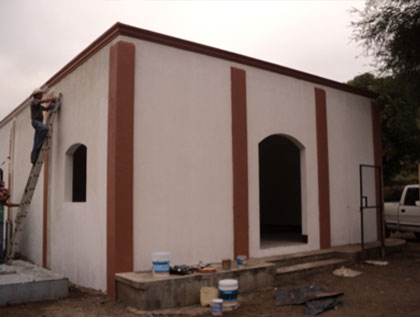 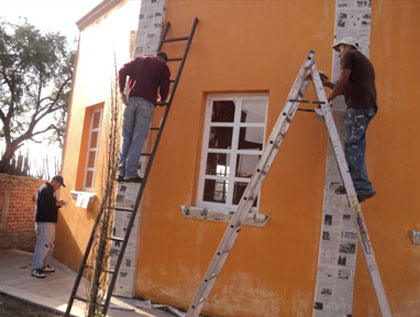 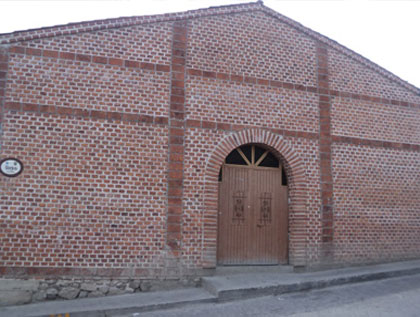 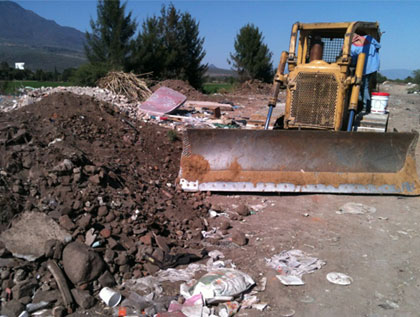 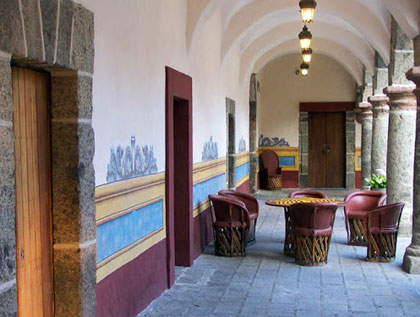 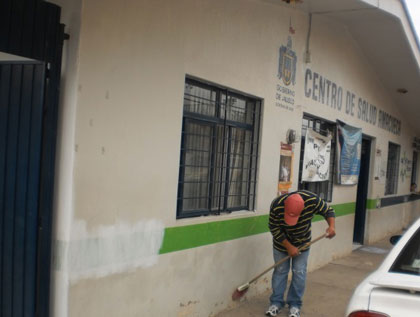 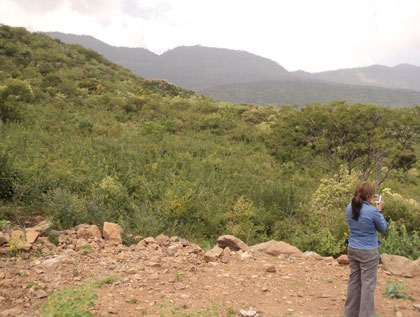 